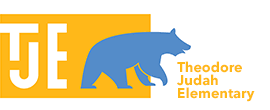 Principal Holding’s Friday Email BlastOctober 23, 2020Dear Judah Families,The dust has begun to settle on the first month few months of school and the new school year. The September and October can be very busy months in a school year and this year has been no different. This year has brought upon us a new set of challenges to navigate for both students and teachers.  As parents, your challenges are also new. Some mornings can be tough on the family trying to get your children logged in on Zoom instruction while getting ready for your work day as well.  It has been great to see the commitment so far on your part in doing all that you can to help support us on this uncertain journey.  Like any school day, when a student arrives late to class, the tone of the day has already been set and your child will be playing catch up all day.  Continue to work on those routines and procedures you have established to help our young scholars be most successful throughout the day.Our staff has spent the last few months getting to know your children. The development of strong relationships in a school greatly impacts the knowledge gained during school.  If, you think there is something special to share with us about your child, please reach out to their teacher.  Even the smallest piece of information can go a long way in developing a great relationship in class.We will all miss our annual Costume Parade around the block this year, Farmer Jerry’s visit to the school and our Fall picture day, but the PTA has worked diligently to provide an alternative Harvest Festival experience to celebrate community and raise so much needed funds to help sustain our school’s Music Enrichment program.  Attached you will find two flyers that explain the days and events for this weekend Scavenger Hunt. You can also visit our PTA website with all the information on their landing page at:  www.theodorejudahpta.orgIn addition, could you take a moment to fill out Local Control Funding Form to ensure our school gets the proper funding.As always, I want to thank you for your continued support and engagement in your neighborhood school. Together we make this school a place for children to learn and grow.Sincerely, Troy HoldingProud Principal